programación DE UNA CONFERENCIA DE PADRES Y MAESTROS EN FAMILY ACCESSComience por ingresar a Skyward Family Access visitando: family.southkitsap.wa-k12.net o usando la aplicación de Skyward Mobile.  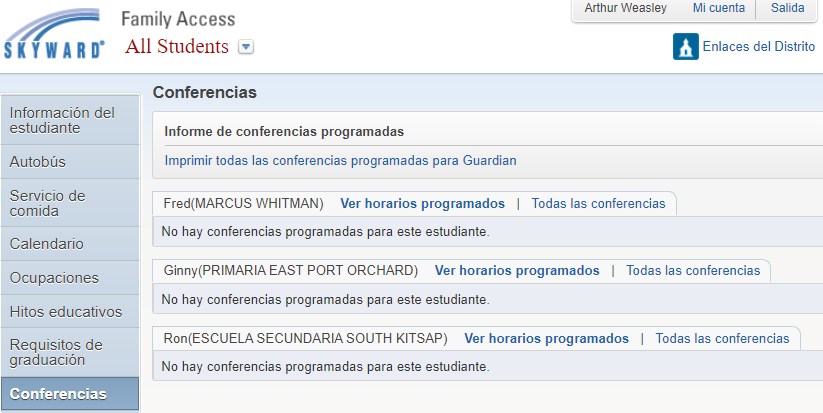 Tenga en cuenta: la aplicación Skyward Mobile solo está disponible en inglés en este momento.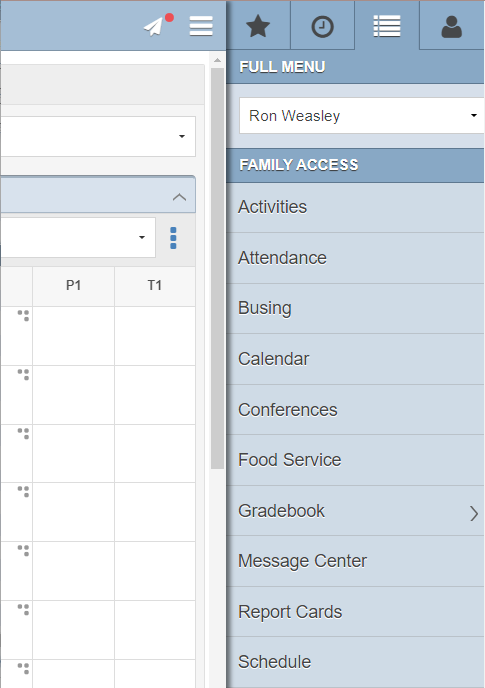 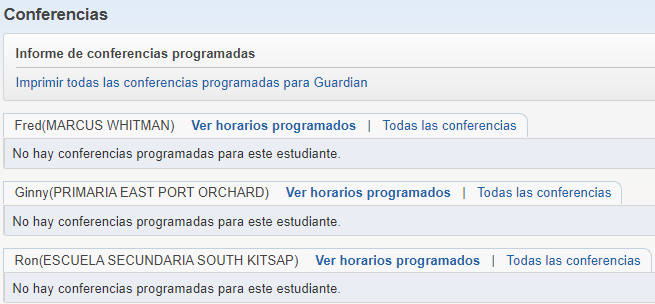 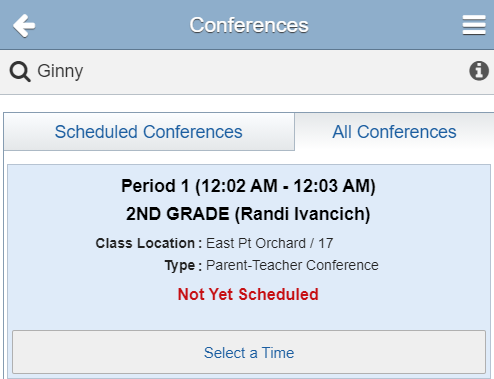 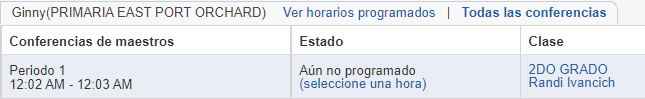 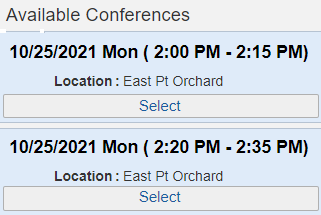 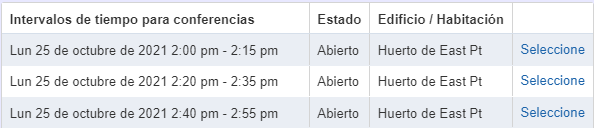 